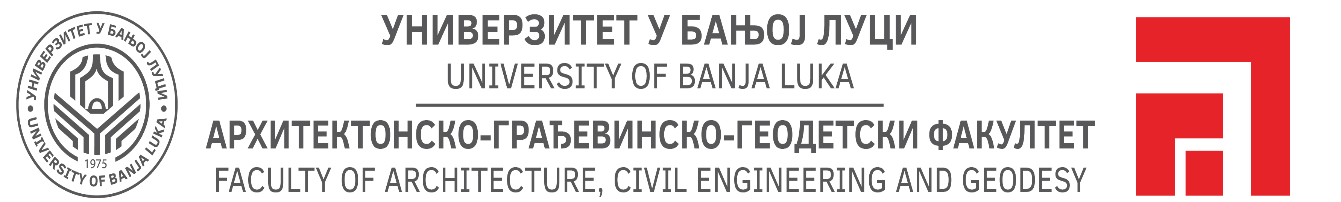 О Г Л А С                                                                                      ЗА ЈАВНУ ОДБРАНУ                                                   ЗАВРШНОГ РАДА ЗА II ЦИКЛУСДана 28.11.2022. године на Архитектонско-грађевинско-геодетском факултету у Бањој Луци одбрани завршног рада за II циклус приступиће кандидат:          АДНАН МУРГУЗ из Бањалуке, студент МАСТЕР студија Комбинованог студијског програма Енергетска ефикасност у зградарству.Завршни рад за II циклус урађен из предмета Елементи енергетске ефикасности у зградарствуТема: ”АНАЛИЗА СТАЊА ИНДИВИДУАЛНОГ СТАМБЕНОГ ОБЈЕКТА У БАЊАЛУЦИ НАКОН НАДОГРАДЊЕ СА АДЕКВАТНИМ МЈЕРАМА УНАПРЕЂЕЊА ЕНЕРГЕТСКЕ ЕФИКАСНОСТИ„Комисија за преглед, оцјену и одбрану:Проф. др Петар Гверо,                                                                            предсједник комисије                                                 Проф. др Биљана Антуновић,                                                              ментор – члан комисијеПроф. др Дарија Гајић,                                                                        коментор - члан комисије     Проф. др Мирослав Малиновић,                                                                 члан комисије Проф. др Љубиша Прерадовић,                                                                   члан комисије                               Јавна одбрана завршног рада уз одржаће се у просторијама Архитектонско-грађевинско-геодетског факултета у Бањој Луци у понедјељак 28.11.2022. године, сала 3 са почетком у 12,00 сати.Бања Лука, 22.11.2022. године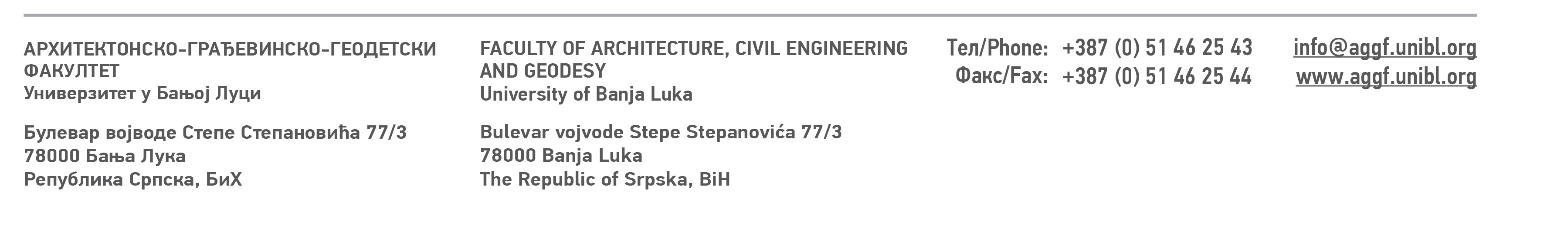 